Муниципальное общеобразовательное учреждение«Средняя общеобразовательная школа №32 имени 177 истребительного авиационного московского полка»Г. о. Подольск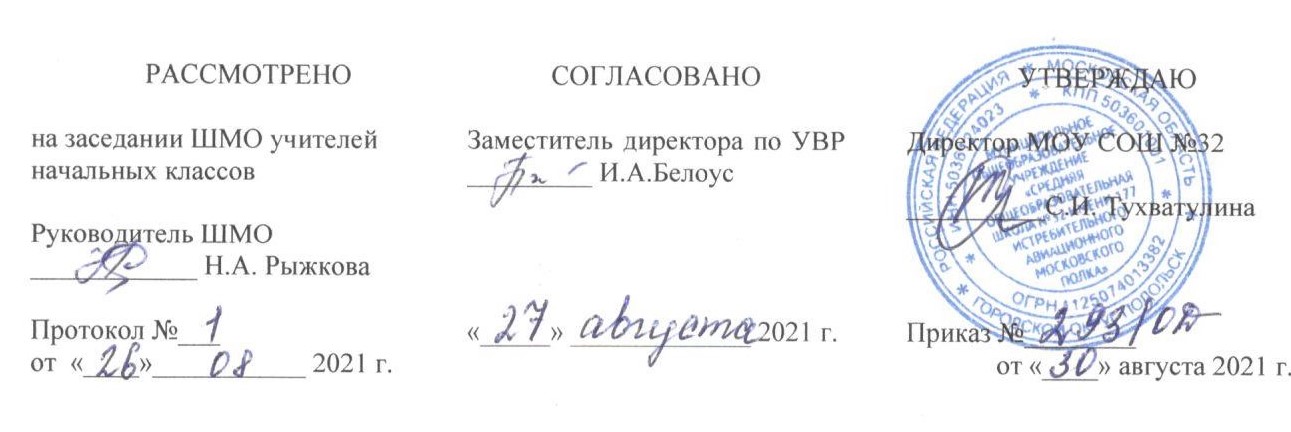 РАБОЧАЯ ПРОГРАММАПО ОКРУЖАЮЩЕМУ МИРУ (УМК «Перспектива»)1 А классУчебных недель: 33Количество часов в неделю: 2Количество часов в год: 68                                                                                     Составитель:                                                                                                                                                                          учитель начальных классов                                                                                        Петрова Наталия Вячеславовна2021 – 2022 УЧЕБНЫЙ ГОДСодержаниеРабочая программа по учебному предмету «Изобразительное искусство» для обучающихся 1-х классов разработана в соответствии с ООП НОО МОУ СОШ №32, адаптированной основной общеобразовательной программой начального общего образования обучающихся с задержкой психического развития на основе авторской программы по предмету «Окружающий  мир»  А.А. Плешакова, М.Ю. Новицкой. (М.:«Просвещение»,	2015).	Реализация	программы	предполагает	использование	УМК«Перспектива».Общие цели предмета «Окружающий мир»Изучение окружающего мира направлено на достижение следующих целей:формирование целостной картины мира и осознание места в нем человека на основе единства рационально-научного познания и эмоционально-ценностного осмысления ребёнком личного опыта общения с людьми и природой;духовно-нравственное развитие и воспитание личности гражданина России в условиях культурного и конфессионального многообразия российского общества.Основными задачами являются:-формирование уважительного отношения к семье, населенному пункту, региону, вкотором проживают дети, к России, ее природе и культуре, истории и современной жизни;-осознание ребенком ценности, целостности и многообразия окружающего мира, своего места в нем; -формирование модели безопасного поведения в условиях повседневной жизни и вразличных опасных и чрезвычайных ситуациях;-формирование психологической культуры и компетенции для обеспечения эффективного и безопасного взаимодействия в социуме.Планируемые результаты изучения предмета «Окружающий мир» Личностные результатыУ обучающихся будут сформированы:уважительное отношение к семье, городу или деревне, а также к региону, в котором он проживает, к России, ее природе и культуре, истории;понимание ценности, целостности и многообразия окружающего мира, понимания своего места в нем;модели безопасного поведения в условиях повседневной жизни и в различных опасных и чрезвычайных ситуациях;Обучающиеся получат возможность для формирования:–осознания ценности природы и необходимости нести ответственность за её сохранение, соблюдать правила экологичного поведения в школе и в быту (раздельный сбор мусора, экономия воды и электроэнергии) и природной среде; –основ российской гражданской идентичности, чувства гордости за свою Родину;–социально ориентированного взгляда на мир в его органичном единстве и разнообразии природы, народов.Метапредметные результатыРегулятивные Обучающийся научится:принимать учебную задачу;понимать выделенные учителем ориентиры действия в учебном предмете«Окружающий мир»; —проговаривать вслух последовательность производимых действий, составляющихоснову осваиваемой деятельности при изучении предмета «Окружающий мир»;осуществлять первоначальный контроль своего участия в доступных видах познавательной деятельности;составлять план действий для решения несложных учебных задач;выполнять под руководством учителя учебные действия в практической и мыслительной форме;Обучающийся получит возможность научиться:принимать разнообразные учебно-познавательные задачи и инструкции учителя;в сотрудничестве с учителем находить варианты решения учебной задачи при изучении предмета «Окружающий мир»;выполнять учебные действия при изучении предмета «Окружающий мир»;адекватно воспринимать оценку своей работы учителями, товарищами при изучении предмета «Окружающий мир»;выделять из темы урока известные знания и умения; фиксировать по ходу урока и в конце его удовлетворённость/неудовлетворённость своей работой (с помощью смайликов, разноцветных фишек) при изучении предмета «Окружающий мир»;позитивно относиться к своим успехам, стремиться к улучшению результата; анализировать причины успеха/неуспеха с помощью оценочных шкал, формулировать их вербально).Познавательные Обучающийся научится:ориентироваться в информационном материале учебника «Окружающий мир», осуществлять поиск необходимой информации при работе с учебником;использовать рисуночные и простые символические варианты записи;выделять в явлениях несколько признаков, а также различать существенные и несущественные признаки (для изученных математических понятий) при изучении предмета «Окружающий мир»;—понимать отношения между понятиями (родовидовые, причинно-следственные); понимать и толковать условные знаки и символы, используемые в учебнике для передачи информации при изучении предмета «Окружающий мир»;строить элементарное рассуждение (или доказательство своей точки зрения) по теме урока или по рассматриваемому вопросу при изучении предмета «Окружающий мир»; Обучающийся получит возможность научиться:выделять существенные признаки объектов при изучении предмета «Окружающий мир»;под руководством учителя давать характеристики изучаемым объектам при изучении предмета «Окружающий мир»;на основе их анализа;понимать содержание эмпирических обобщений; с помощью учителя выполнять эмпирические обобщения на основе сравнения изучаемых объектов и формулировать выводы;понимать информацию, представленную в знаково-символической форме;выделять в явлениях несколько признаков, а также различать существенные и несущественные признаки; под руководством учителя проводить классификацию изучаемых объектов;строить элементарное рассуждение (или доказательство своей точки зрения) по теме урока или по рассматриваемому вопросу при изучении предмета «Окружающий мир»; Обучающийся получит возможность научиться:под руководством учителя давать характеристики изучаемым объектам на основе их анализа;понимать содержание обобщений; с помощью учителя выполнять обобщения на основе сравнения изучаемых объектов и формулировать выводы;проводить аналогии между изучаемым материалом и собственным опытом.Предметные результатыОбучающийся научится:узнавать изученные объекты и явления живой и неживой природы;сравнивать объекты живой и неживой природы на основе внешних признаков или известных характерных свойств и проводить простейшую классификацию изученных объектов природы;проводить несложные наблюдения в окружающей среде и ставить простейшие опыты, используя простейшее лабораторное оборудование и измерительные приборы; следовать инструкциям и правилам техники безопасности при проведении наблюдений и опытов;—узнавать государственную символику Российской Федерации и своего региона.Обучающийся получит возможность научиться:—моделировать объекты и отдельные процессы реального мира;—пользоваться простыми навыками самоконтроля самочувствия для сохранения здоровья, —осознанно выполнять режим дня, правила рационального питания и личной гигиены;—выполнять правила безопасного поведения в доме, на улице, природной среде, оказывать первую помощь при несложных несчастных случаях.С учетом индивидуальных возможностей и особых образовательных потребностей обучающихся с ЗПР предметные результаты отражают:сформированность уважительного отношения к России, родному краю, своей семье, истории, культуре, природе нашей страны, её современной жизни;расширение, углубление и систематизация знаний о предметах и явлениях окружающего мира, осознание целостности окружающего мира, освоение основэкологической грамотности, элементарных правил нравственного поведения в мире природы и людей, норм здоровьесберегающего поведения в природной и социальной среде;усвоение простейших взаимосвязей и взаимозависимостей между миром живой и неживой природы, между деятельностью человека и происходящим изменениями в окружающей среде;развитие навыков устанавливать и выявлять причинно-следственные связи в окружающем мире, умение прогнозировать простые последствия собственных действий и действий, совершаемых другими людьмиСодержание учебного предмета «Окружающий мир»Мы и наш мир (11 ч)Знакомство с учебником. Представление о том, что такое природа; объекты природы и предметы, созданные человеком. Живая и неживая природа. Объекты природы и культуры. Русский национальный костюм. Знакомство с опасными и чрезвычайными ситуациями.Что такое окружающий мир. Природа. Неживая и живая природа. Культура. Природа в творчестве человека. Мы – люди. Как мы общаемся с миром. Люди – творцы культуры. Блок внеклассной, внешкольной работы: путешествие в ближайший парк города, за город в мир красок и звуков родной природы.Наш класс в школе (13 ч)Правила пожарной безопасности, алгоритм действий при пожаре в школе. Роль учителя в культуре народов России. Комнатные растения в классе, правила ухода за комнатнымирастениями. Знакомство с некоторыми представителями групп растений, растущих около школы.Мы – дружный класс. Учитель – наставник и друг. Природа в классе. Как ухаживать за комнатными растениями. Что растет у школы. Мир за стеклянным берегом. Кто еще у нас живет? Какие бывают животные. Делу – время. Книга – наставник и друг. Потехе – час.Блок внеклассной, внешкольной работы: участие в школьном осеннем спортивном празднике с программой народных детских игр родного края.Наш дом и семья (15 ч)Знакомство со схемой родословного древа, со старинными семейными традициями народов своего края. Разнообразие растений и животных в доме. Природные источники воды, используемые в быту. Растения сада. Знакомство с витаминами, их значение для человека.Мы в семье. Моя семья – часть моего народа. Природа в доме. Откуда в наш дом приходят вода, газ, электричество. Красивые камни в нашем доме. Комнатные растения у нас дома. Выйдем в сад. Овощи и фрукты на нашем столе. Про хлеб и кашу, чай и кофе. Дикорастущие и культурные растения. Собака в нашем доме. Кошка в нашем доме. Дикие и домашние животные. С утра до вечера.Блок внеклассной, внешкольной работы: выставка «Семейный круг» по материалам семейных архивов учащихся с использованием таблиц «Родословное древо», составленных детьми совместно с родителями. Праздник «Семейные секреты вкусной и здоровой пищи».Город и село (13 ч)Представление о жизни города и села. Происхождение российских географических названий. Разнообразие растений в городе, знакомство с растениями цветников. Роль музеев и библиотек в жизни человека.Мы в городе, селе. Красота любимого города и родного села. Природа в городе. Что растёт в городе. Чудесные цветники. В ботаническом саду. Кто живёт в парке. В зоопарке. Войдём в музей! Мы помним наших земляков. Все профессии важны.Блок внеклассной, внешкольной работы: экскурсия по родному поселку; посещение палеонтологического музея, библиотек, других культурно-просветительных учреждений.«Мастер своего дела»: встреча с родителями – представителями различных профессий.Родная страна (8 ч)Знакомство с символами РФ, достопримечательностями города Москвы. Представление о России как общей родине разных народов. Ценность природы для жизни человека и для себя лично. Знакомство с растениями и животными из красной книги России. Заповедники России.Россия – наша Родина. Москва – столица России.Мы – семья народов России.Природа России. Охрана природы. Красная книга России. Заповедные тропинки.Блок внеклассной, внешкольной работы: совместный праздник детей и родителей «Наш класс – семья народов России».Человек и окружающий мир (6 ч).Назначение человека на Земле. Правила поведения в лесу. Влияние внутреннего мира человека на внешний облик, внешнего облика на внутренний мир. Взгляни на человека! Всему свой черёд. У каждого времени – свой плод. Я – часть мира.Тематическое планирование№Тема разделаКол-во часовп/пТема разделана изучение1Мы и наш мир112Наш класс в школе133Наш дом и семья154Город и село135Родная страна86Человек и окружающий мир6ИтогоИтого66